Муниципальное образование «Надеждинское сельское поселение» Биробиджанского муниципального района Еврейской автономной области	ПАСПОРТ ДЕТСКОЙ ИГРОВОЙ ПЛОЩАДКИ с. Надеждинское1. Основные сведения 1.1. Наименование: детская игровая площадка 1.2. Дата выпуска: 2020 г. 1.3. Место расположения: с. Надеждинское, сквер Победы, ул. Центральная1.4. Детская игровая площадка предназначена для детей от 3 до 12 лет и выполняет следующие функции: создаются условия, обеспечивающие физическое развитие ребенка, развивающие координацию движений, преодоление страха высоты, ловкость и смелость, чувство коллективизма в массовых играх 2. Основные технические данные 2.1. Размеры площадки 30х30 м 2.2 Грунтовое покрытие 3. Комплектность: 1. Детский игровой комплекс - от 6 до 12 лет2. Бум тройной - от 5 до 12 лет3.Горка - от 5 до 12 лет4.Качели - от 5 до 12 лет5.Качели-балансир - от 3 до 12 лет6.Домик-беседка - с 2 лет7.Щит баскетбольный - от 6 лет8.Карусель - от 5 до 12 лет9.Тренажер- велосипед - от 5 до 12 лет10. Стол-скамейка парковый - от 5 лет4. Правила безопасной эксплуатации детского игрового оборудования 4.1. Детская игровая площадка предназначена для детей от 3 до 12 лет. 4.2. Оборудование представляет собой модульную конструкцию из игровых и развивающих элементов. 4.3. Оборудование используется под наблюдением и без наблюдения ответственных лиц. 	В целях обеспечения безопасной эксплуатации оборудования ответственное лицо должно ежедневно проводить регулярный визуальный осмотр. При ежедневном осмотре необходимо обследовать деревянные конструкции на износ, а также узлы крепления. 4.4. Если во время осмотра будут обнаружены какие-то неполадки, то они должны быть немедленно устранены, а если это невозможно, то оборудование должно быть закрыто для использования. 4.5. На поверхности детской площадки не должно быть посторонних предметов, острых элементов, выступов и травмирующих включений. 5. Инструкция по осмотру и проверке оборудования перед началом эксплуатации 	Перед началом эксплуатации игрового оборудования проводят визуальный осмотр, проверяют узлы крепления и прочность конструкции. 6. Инструкция по осмотру, обслуживанию и ремонту оборудования 6.1. Регулярный визуальный осмотр оборудования детской игровой площадки необходимо проводить ежедневно. 	При ежедневном осмотре проверяют прочность металлических конструкций, а также узлы крепления. 6.2. При функциональном осмотре, который необходимо проводить один раз в три месяца, проверяют устойчивость конструкции, степень износа, прочность узлов крепления. 6.3. В процессе визуального и функционального осмотров определяют: - чистоту и внешний вид поверхности игровой площадки и оборудования; - соблюдение расстояний от частей оборудования до поверхности игровой площадки; - наличие выступающих частей фундаментов; - наличие дефектов/неисправностей элементов оборудования; - отсутствие деталей оборудования; - чрезмерный износ подвижных частей оборудования; - структурную целостность оборудования. 7.  Правила поведения на детской игровой площадке	На детской площадке  ЗАПРЕЩАЕТСЯ пользоваться детским игровым оборудованием лицам старше 16 лет и весом более 70 кг. Мусорить, курить и оставлять окурки, приносить и оставлять стеклянные бутылки, выгуливать домашних животных и пасти  сельскохозяйственных животных, наносить ущерб оборудованию, нарушать тишину и покой граждан с 22.00 до 8.00 часов. Парковать автотранспорт, разжигать костры, ломать и переставлять оборудование, находиться лицам в состоянии алкогольного или наркотического опьянения, приносить любые виды взрывоопасных, пожароопасных, токсичных  веществ; самостоятельно регулировать игровое оборудование, использовать его не по назначению.8. 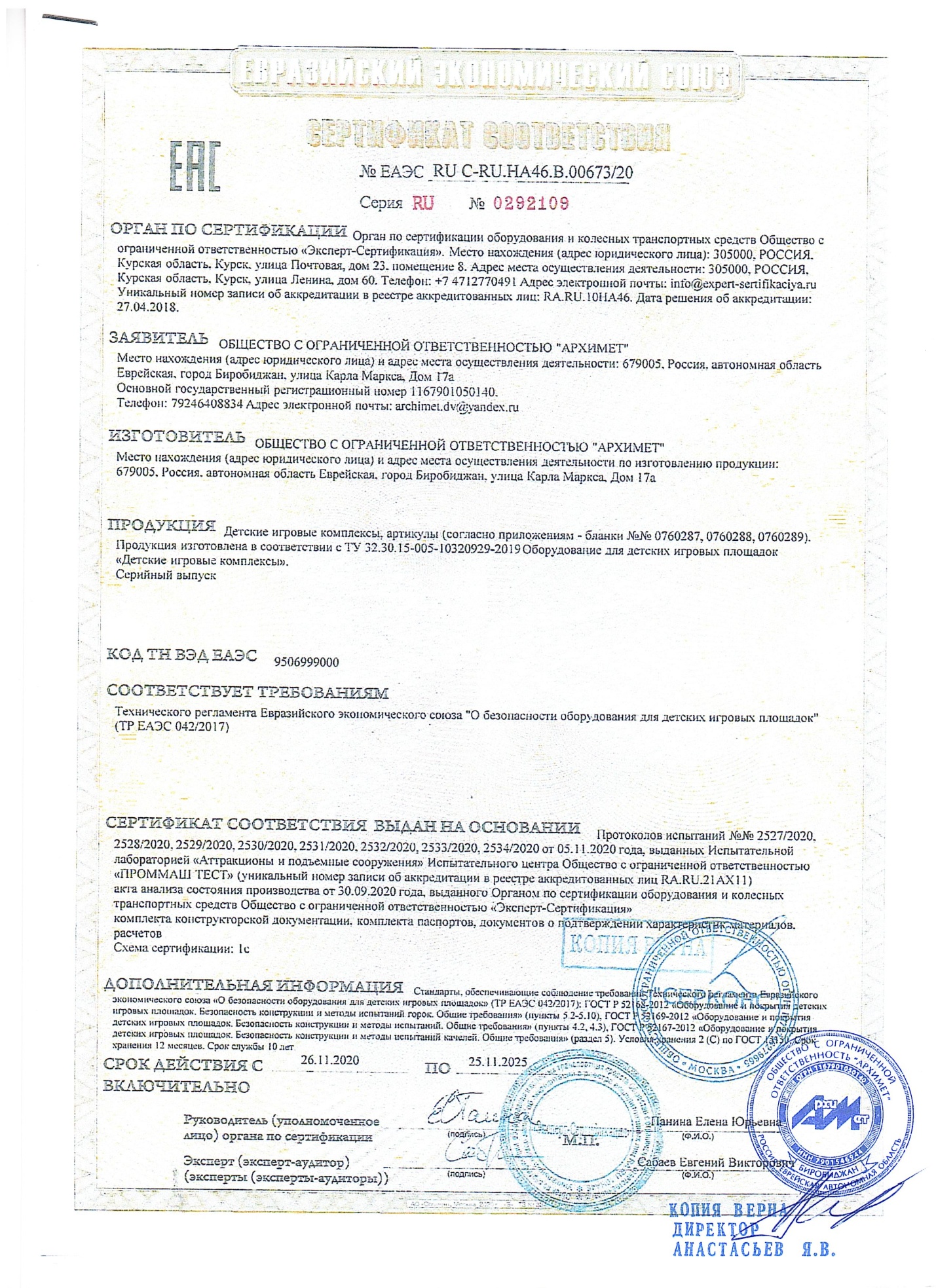 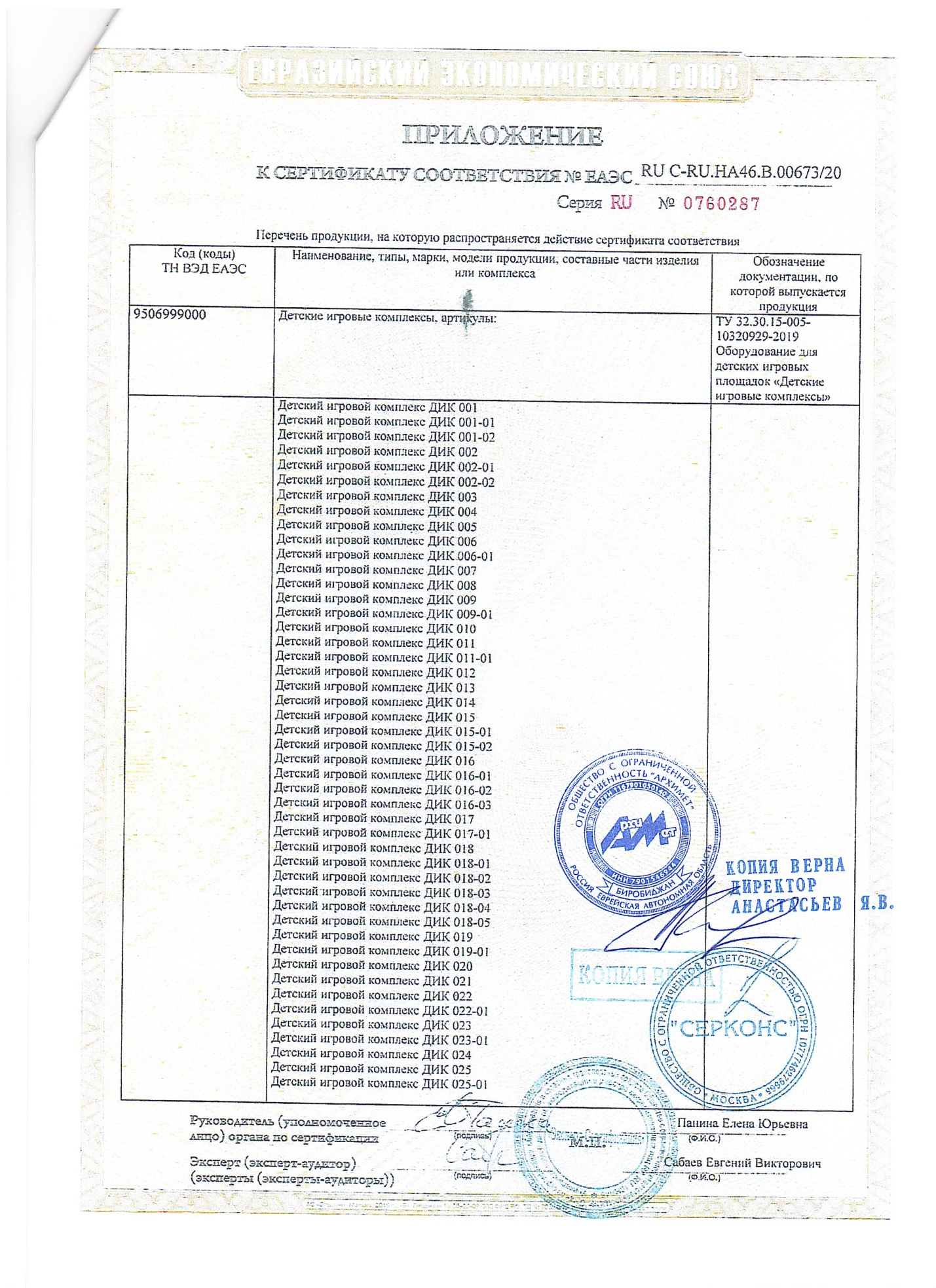 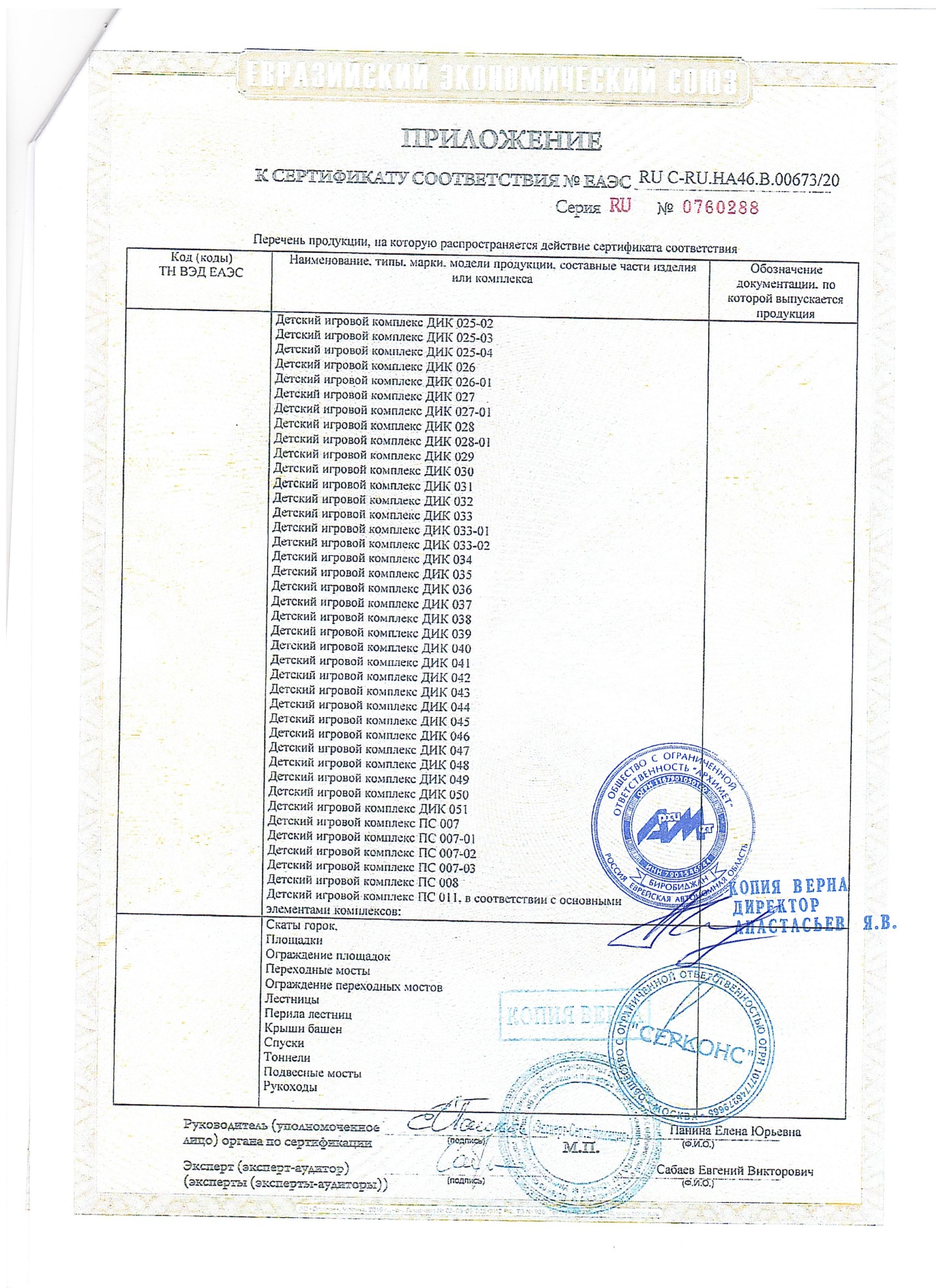 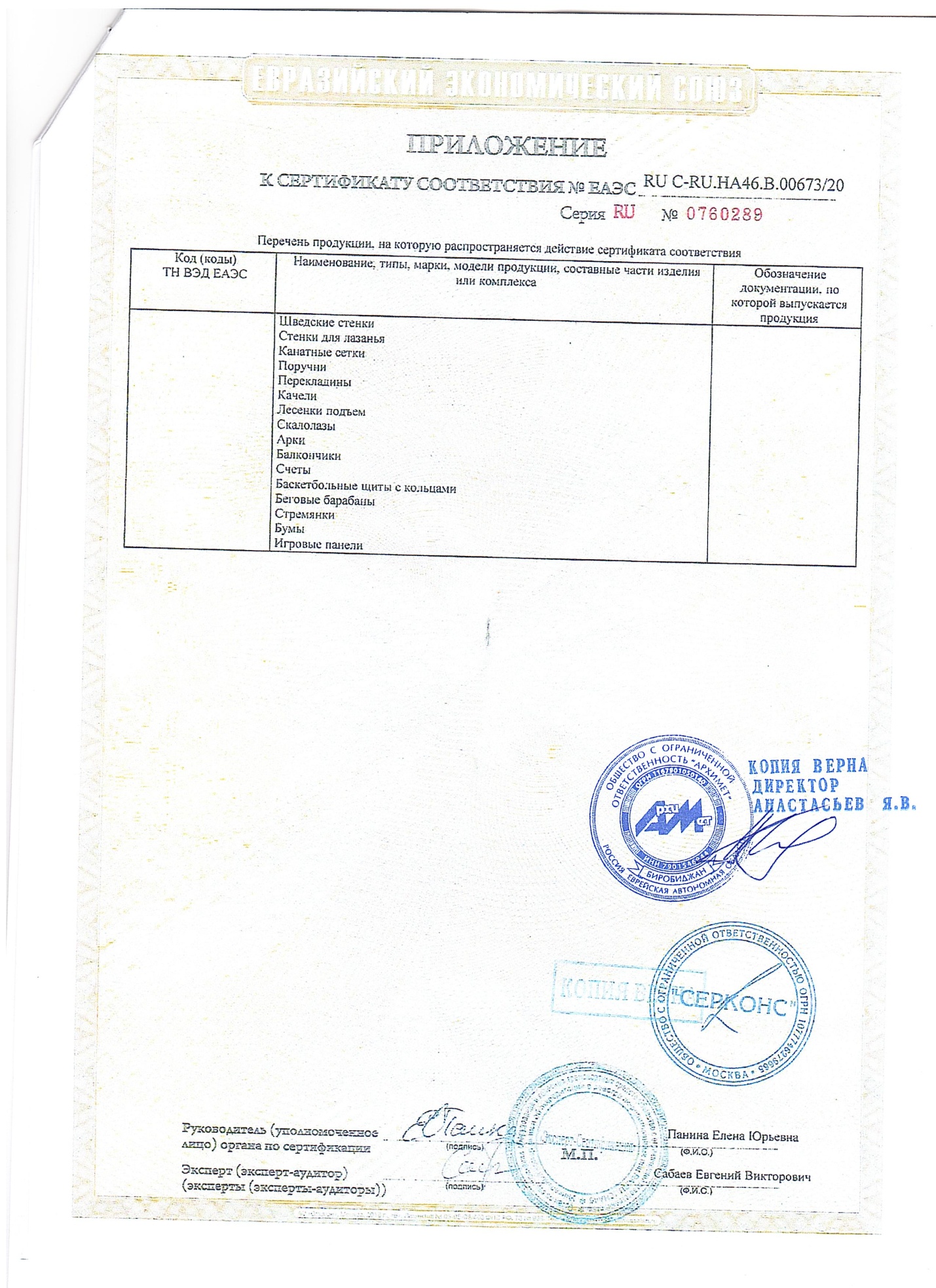 График функционального  осмотраУчет неисправностей при эксплуатацииСведения о ремонтеАкт функционального  осмотраоборудования детской игровой площадки   № 1                                                                                       от 12  июня 2021 г.    	Комиссия в составе: председателя  Красиловой Н.В., членов Бучковской А.В - исполняющей обязанности директора МКУ «ЦХУ», Красилова В.В. - депутата Собрания депутатов сельского поселения, Каракуловой Ю.С.- депутата Собрания депутатов сельского поселения провела функциональный осмотр оборудования детской игровой площадки. 	Адрес: с. Надеждинское, сквер Победы, ул. Центральная 	Характеристика поверхности площадки: грунтовое покрытие Перечень оборудованияПроведенный осмотр и проверка работоспособности детского игрового оборудования подтверждают его исправность. Председатель комиссии _____________________ Красилова Н.В. Члены комиссии:_______________Бучковская А.В.______________Красилов В.В._____________ Каракулова Ю.С.Акт функционального  осмотраоборудования детской игровой площадки   № 2                                                                                       от 02  августа 2021 г.    	Комиссия в составе: председателя  Красиловой Н.В., членов Бучковской А.В - исполняющей обязанности директора МКУ «ЦХУ», Красилова В.В. - депутата Собрания депутатов сельского поселения, Каракуловой Ю.С.- депутата Собрания депутатов сельского поселения провела функциональный осмотр оборудования детской игровой площадки. 	Адрес: с. Надеждинское, сквер Победы, ул. Центральная 	Характеристика поверхности площадки: грунтовое покрытие Перечень оборудованияПроведенный осмотр и проверка работоспособности детского игрового оборудования подтверждают его исправность. Председатель комиссии _____________________ Красилова Н.В. Члены комиссии:_______________Бучковская А.В.______________Красилов В.В._____________ Каракулова Ю.С.Акт функционального  осмотраоборудования детской игровой площадки   № 3                                                                                       от 19  октября 2021 г.    	Комиссия в составе: председателя  Красиловой Н.В., членов Бучковской А.В - исполняющей обязанности директора МКУ «ЦХУ», Красилова В.В. - депутата Собрания депутатов сельского поселения, Каракуловой Ю.С.- депутата Собрания депутатов сельского поселения провела функциональный осмотр оборудования детской игровой площадки. 	Адрес: с. Надеждинское, сквер Победы, ул. Центральная 	Характеристика поверхности площадки: грунтовое покрытие Перечень оборудованияПроведенный осмотр и проверка работоспособности детского игрового оборудования подтверждают его исправность. Председатель комиссии _____________________ Красилова Н.В. Члены комиссии:_______________Бучковская А.В.______________Красилов В.В._____________ Каракулова Ю.С.Акт функционального  осмотраоборудования детской игровой площадки   № 4                                                                                       от 14  марта 2022 г.    	Комиссия в составе: председателя  Красиловой Н.В., членов Бучковской А.В - исполняющей обязанности директора МКУ «ЦХУ», Красилова В.В. - депутата Собрания депутатов сельского поселения, Каракуловой Ю.С.- депутата Собрания депутатов сельского поселения провела функциональный осмотр оборудования детской игровой площадки. 	Адрес: с. Надеждинское, сквер Победы, ул. Центральная 	Характеристика поверхности площадки: грунтовое покрытие Перечень оборудованияПроведенный осмотр и проверка работоспособности детского игрового оборудования подтверждают его исправность. Председатель комиссии _____________________ Красилова Н.В. Члены комиссии:_______________Бучковская А.В.______________Красилов В.В._____________ Каракулова Ю.С.Акт функционального  осмотраоборудования детской игровой площадки   № 5                                                                                       от 14  июля 2022 г.    	Комиссия в составе: председателя  Красиловой Н.В., членов Бучковской А.В - исполняющей обязанности директора МКУ «ЦХУ», Красилова В.В. - депутата Собрания депутатов сельского поселения, Каракуловой Ю.С.- депутата Собрания депутатов сельского поселения провела функциональный осмотр оборудования детской игровой площадки. 	Адрес: с. Надеждинское, сквер Победы, ул. Центральная 	Характеристика поверхности площадки: грунтовое покрытие Перечень оборудованияПроведенный осмотр и проверка работоспособности детского игрового оборудования подтверждают его исправность. Председатель комиссии _____________________ Красилова Н.В. Члены комиссии:_______________Бучковская А.В.______________Красилов В.В._____________ Каракулова Ю.С.№ п/пОтветственный за осмотрНаименование оборудованияДата осмотраРезультат осмотраПринятые мерыПодпись ответственного лица1.Красилова Н.В.Детская игровая площадка12.06.2021Замечаний нет2.Красилова Н.В.Детская игровая площадка2.08.2021Замечаний нет3.Красилова Н.В.Детская игровая площадка19.10.2021Замечаний нет4.Красилова Н.В.Детская игровая площадка14.03.2022Замечанийнет5.Красилова Н.В.Детская игровая площадка14.07.2022Замечаний нетДата отказа конструкции его составной части или элемента изделияХарактер (внешнее проявление неисправности)Время работы отказавшей составной части или элемента конструкции, чПринятые меры по устранению неисправностиДолжность, инициалы, фамилия и подпись ответственного лицаПримечаниеНаименование составной части изделия или элемента конструкции	Основание для проведения ремонтаДатаВремя наработки до ремонта, чНаименование организации, проводившей ремонтДолжность, инициалы, фамилия и подпись ответственного лица№Наименование оборудованияРезультат осмотраВыявленный дефектПринятые мерыПримечание1.Детский игровой комплекс - от 6 до 12 летЗамечаний нет2Горка - от 5 до 12 летЗамечаний нет3Качели - от 5 до 12 летЗамечаний нет4Качели-балансир - от 3 до 12 летЗамечаний нет5Домик-беседка - с 2 летЗамечаний нет6.Щит баскетбольный - от 6 летЗамечаний нет7.Карусель - от 5 до 12 летЗамечаний нет8.Тренажер- велосипед - от 5 до 12 летЗамечаний нет9. Стол-скамейка парковый - от 5 летЗамечаний нет10Бум тройной - от 5 до 12 летЗамечаний нет№Наименование оборудованияРезультат осмотраВыявленный дефектПринятые мерыПримечание1.Детский игровой комплекс - от 6 до 12 летЗамечаний нет2Горка - от 5 до 12 летЗамечаний нет3Качели - от 5 до 12 летЗамечаний нет4Качели-балансир - от 3 до 12 летЗамечаний нет5Домик-беседка - с 2 летЗамечаний нет6.Щит баскетбольный - от 6 летЗамечаний нет7.Карусель - от 5 до 12 летЗамечаний нет8.Тренажер- велосипед - от 5 до 12 летЗамечаний нет9. Стол-скамейка парковый - от 5 летЗамечаний нет10Бум тройной - от 5 до 12 летЗамечаний нет№Наименование оборудованияРезультат осмотраВыявленный дефектПринятые мерыПримечание1.Детский игровой комплекс - от 6 до 12 летЗамечаний нет2Горка - от 5 до 12 летЗамечаний нет3Качели - от 5 до 12 летЗамечаний нет4Качели-балансир - от 3 до 12 летЗамечаний нет5Домик-беседка - с 2 летЗамечаний нет6.Щит баскетбольный - от 6 летЗамечаний нет7.Карусель - от 5 до 12 летЗамечаний нет8.Тренажер- велосипед - от 5 до 12 летЗамечаний нет9. Стол-скамейка парковый - от 5 летЗамечаний нет10Бум тройной - от 5 до 12 летЗамечаний нет№Наименование оборудованияРезультат осмотраВыявленный дефектПринятые мерыПримечание1.Детский игровой комплекс - от 6 до 12 летЗамечаний нет2Горка - от 5 до 12 летЗамечаний нет3Качели - от 5 до 12 летЗамечаний нет4Качели-балансир - от 3 до 12 летЗамечаний нет5Домик-беседка - с 2 летЗамечаний нет6.Щит баскетбольный - от 6 летЗамечаний нет7.Карусель - от 5 до 12 летЗамечаний нет8.Тренажер- велосипед - от 5 до 12 летЗамечаний нет9. Стол-скамейка парковый - от 5 летЗамечаний нет10Бум тройной - от 5 до 12 летЗамечаний нет№Наименование оборудованияРезультат осмотраВыявленный дефектПринятые мерыПримечание1.Детский игровой комплекс - от 6 до 12 летЗамечаний нет2Горка - от 5 до 12 летЗамечаний нет3Качели - от 5 до 12 летЗамечаний нет4Качели-балансир - от 3 до 12 летЗамечаний нет5Домик-беседка - с 2 летЗамечаний нет6.Щит баскетбольный - от 6 летЗамечаний нет7.Карусель - от 5 до 12 летЗамечаний нет8.Тренажер- велосипед - от 5 до 12 летЗамечаний нет9. Стол-скамейка парковый - от 5 летЗамечаний нет10Бум тройной - от 5 до 12 летЗамечаний нет